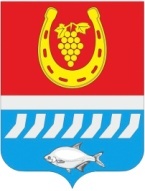  СОБРАНИЕ ДЕПУТАТОВ ЦИМЛЯНСКОГО РАЙОНАРЕШЕНИЕ____.2023                                             № ____                                    г. Цимлянск Об объявлении конкурса на замещение должности главы Администрации Цимлянского районаВ соответствии со статьей 37 Федерального закона от 06.10.2003 №131-ФЗ «Об общих принципах организации местного самоуправления в Российской Федерации», решением Собрания депутатов Цимлянского района от _____ 2023 «О порядке проведения конкурса на замещение должности главы Администрации Цимлянского района», Собрание депутатов Цимлянского районаРЕШИЛО:1.Объявить конкурс на замещение должности главы Администрации Цимлянского района (далее – конкурс).2. Утвердить объявление о проведении конкурса, согласно приложению № 1.3. Утвердить проект контракта, заключаемого с главой Администрации Цимлянского района, согласно приложению № 2.4. Опубликовать настоящее решение не позднее чем за 20 дней до дня проведения конкурса.5. Настоящее решение вступает в силу со дня его официального опубликования.Председатель Собрания депутатов -глава Цимлянского района		   		                             Л.П. ПерфиловаПриложение № 1к решению Собрания депутатов Цимлянского районаот 2023 года № _____ОБЪЯВЛЕНИЕо проведении конкурса на замещение должности главы Администрации Цимлянского района1. Конкурс на замещение должности главы Администрации Цимлянского района проводится «11» мая 2023 года, в 11:00, в зале заседаний Администрации Цимлянского района (ул. Ленина, 24, г. Цимлянск, Цимлянский район, Ростовская область).2. Прием документов, подлежащих представлению кандидатами на должность главы Администрации Цимлянского района в конкурсную комиссию, осуществляется в кабинете № 20 Администрации Цимлянского района (ул. Ленина, 24, г. Цимлянск, Цимлянский район, Ростовская область), с 8:00 до 17:00 (перерыв с 12:00 до 13:00), с «19» апреля по «26» апреля 2023 года включительно (выходные дни – суббота, воскресенье), телефон для справок: 8(86391) 51187.3. Условия конкурса на замещение должности главы Администрации Цимлянского района:3.1. К участию в конкурсе допускаются граждане Российской Федерации достигшие возраста 18 лет, владеющие государственным языком Российской Федерации и соответствующие квалификационным и иным требованиям, установленным в соответствии с Федеральным законом от 02.03.2007 № 25-ФЗ «О муниципальной службе в Российской Федерации» и иными федеральными законами для замещения должности муниципальной службы главы Администрации Цимлянского района, при отсутствии обстоятельств, указанных в статье 13 указанного Федерального закона в качестве ограничений, связанных с муниципальной службой.3.2. Кандидат на замещение должности главы Администрации Цимлянского района должен соответствовать квалификационным требованиям, установленным частью 2 статьи 5 Областного закона от 09.10.2007 № 786-ЗС «О муниципальной службе в Ростовской области, частью 5 статьи 20 Областного закона от 28.12.2005 № 436-ЗС «О местном самоуправлении в Ростовской области».3.3. Для участия в конкурсе гражданин представляет следующие документы:заявление о допуске к участию в конкурсе по форме согласно приложению № 1 к настоящему объявлению;собственноручно заполненную и подписанную анкету по форме, установленной уполномоченным Правительством Российской Федерации федеральным органом исполнительной власти;копию паспорта;копию трудовой книжки или сведения о трудовой деятельности, оформленные в установленном законодательством порядке, за исключением случаев, когда трудовой договор (контракт) заключается впервые;копию документа об образовании;копию страхового свидетельства обязательного пенсионного страхования или документа, подтверждающего регистрацию в системе индивидуального (персонифицированного) учета, за исключением случаев, когда трудовой договор (контракт) заключается впервые;копию свидетельства о постановке физического лица на учет в налоговом органе по месту жительства на территории Российской Федерации;копии документов воинского учета – для граждан, пребывающих в запасе, и лиц, подлежащих призыву на военную службу;заключение медицинской организации об отсутствии заболевания, препятствующего поступлению на муниципальную службу;сведения, предусмотренные статьей 151 Федерального закона от 02.03.2007 № 25-ФЗ «О муниципальной службе в Российской Федерации»;анкету по форме № 4, являющейся приложением к Инструкции о порядке допуска должностных лиц и граждан Российской Федерации к государственной тайне, утвержденной постановлением Правительства Российской Федерации от 06.02.2010 № 63;медицинскую справку об отсутствии медицинских противопоказаний для работы со сведениями, составляющими государственную тайну, по форме, утвержденной приказом Министерства здравоохранения и социального развития Российской Федерации от 26.08.2011 № 989н.3.4. Дополнительно могут представляться иные документы, подтверждающие стаж, опыт работы кандидата, обладание им знаниями и навыками, необходимыми для исполнения обязанностей главы Администрации Цимлянского района.3.5. К документам, указанным в пунктах 3.3, 3.4 настоящего объявления, гражданином прилагается их опись в двух экземплярах по форме согласно приложению № 2 к настоящему объявлению.3.6. Гражданин вправе представить нотариально заверенные копии документов либо копии с одновременным предъявлением подлинников документов. Копия трудовой книжки заверяется нотариально или кадровой службой по месту службы (работы).В случае представления незаверенных копий документов указанные копии заверяются секретарем конкурсной комиссии на основании предъявленного подлинника. Председатель Собрания депутатов -глава Цимлянского района		   		                             Л.П. Перфилова   Приложение № 1к объявлению о проведении конкурса на замещение должностиглавы Администрации Цимлянского районаВ комиссию по проведению конкурса на замещение должности главы Администрации Цимлянского района________________________________(Ф.И.О. заявителя)_______________________________ ,проживающего по адресу:_____________________________________________________________________________________________контактный телефон _____________ЗАЯВЛЕНИЕПрошу допустить меня к участию в конкурсе на замещение должности главы Администрации Цимлянского района, назначенном в соответствии с решением Собрания депутатов Цимлянского района от ______________ №_____. С порядком проведения и условиями конкурса ознакомлен.Согласен на обработку моих персональных данных и проверку сведений, содержащихся в представленных мной документах, комиссией по проведению конкурса на замещение должности главы Администрации Цимлянского района.«____» _________________ 20___ г. 		_________________________(дата)								(подпись)Приложение № 2к объявлению о проведении конкурса на замещение должностиглавы Администрации Цимлянского районаОПИСЬ ДОКУМЕНТОВ,представленных в комиссию по проведению конкурса на замещение должности главы Администрации Цимлянского районаЯ, ___________________________________________________________(фамилия, имя, отчество, дата рождения кандидата)представляю в комиссию по проведению конкурса на замещение должности главы Администрации Цимлянского района следующие документы:Подтверждаю, что сведения, содержащиеся в представленных мною документах, достоверны.Документы поданы «____» _________ 20__ г.Подпись лица, представившего документы 		___________________________Документы приняты «____» _________ 20__ г.Подпись секретаря конкурсной комиссии 		  (лица, исполняющего его обязанности)		___________________________Приложение № 2к решению Собрания депутатов Цимлянского районаот 2023 № _____ПРОЕКТ КОНТРАКТА,заключаемого с главой Администрации Цимлянского районаПредседатель Собрания депутатов – глава Цимлянского района______________________________________________________________,(Ф.И.О.)действующий на основании Устава муниципального образования «Цимлянский район», именуемый в дальнейшем глава муниципального образования, с одной стороны, и гражданин Российской Федерации ____________________________________________________________________,(Ф.И.О.)именуемый в дальнейшем глава Администрации, с другой стороны, заключили на основании решения Собрания депутатов Цимлянского района от _________ № ____ «_______________________________________________» настоящий контракт о нижеследующем:I. Общие положения1. Глава Администрации обязуется исполнять должностные обязанности по должности муниципальной службы главы Администрации Цимлянского района, назначаемого по контракту, учрежденной в целях обеспечения исполнения полномочий и деятельности Администрации Цимлянского района (далее – местная Администрация), в соответствии с прилагаемой к настоящему контракту должностной инструкцией главы Администрации, назначаемого по контракту, и соблюдать правила внутреннего трудового распорядка местной Администрации.2. В Реестре должностей муниципальной службы в Ростовской области должность главы Администрации муниципального образования, назначаемого по контракту, замещаемая главой Администрации, отнесена к высшей группе должностей муниципальной службы в Ростовской области.3. Местом работы главы Администрации является Администрация Цимлянского района.4. Дата начала исполнения должностных обязанностей ____________________________________________________________________.(указывается число, месяц, год в соответствии с муниципальным правовым актом о назначении)II. Права и обязанности сторон контракта5. Глава Администрации имеет права, предусмотренные статьей 11 и другими положениями Федерального закона от 02.03.2007 № 25-ФЗ «О муниципальной службе в Российской Федерации» (далее – Федеральный закон), Областным законом от 09.10.2007 № 786-ЗС «О муниципальной службе в Ростовской области» (далее – Областной закон) и иными нормативными правовыми актами о муниципальной службе.6. Глава Администрации обязан исполнять обязанности муниципального служащего, предусмотренные статьей 12 Федерального закона, в том числе соблюдать ограничения, выполнять обязательства и требования, не нарушать запреты, которые установлены Федеральным законом и другими федеральными законами.7. Права и обязанности главы муниципального образования определяются Федеральным законом от 06.10.2003 № 131-ФЗ «Об общих принципах организации местного самоуправления в Российской Федерации» и другими федеральными и областными законами.III. Условия контракта в части, касающейся осуществленияполномочий по решению вопросов местного значения8. При осуществлении полномочий по решению вопросов местного значения глава Администрации имеет право:а) в пределах своих полномочий, установленных федеральными и областными законами, Уставом муниципального образования «Цимлянский район», нормативными правовыми актами Собрания депутатов Цимлянского района, издавать постановления местной Администрации по вопросам местного значения, а также распоряжения местной Администрации по вопросам организации работы местной Администрации;б) распоряжаться в установленном порядке средствами бюджета Цимлянского района и муниципальным имуществом Цимлянского района;в) запрашивать от государственных органов, органов местного самоуправления, организаций и граждан информацию, необходимую для решения вопросов местного значения.9. При осуществлении полномочий по решению вопросов местного значения глава Администрации обязан:а) соблюдать Конституцию Российской Федерации, федеральные законы, Устав Ростовской области, областные законы, Устав муниципального образования «Цимлянский район», иные нормативные правовые акты;б) организовать и обеспечить решение вопросов местного значения Администрацией Цимлянского района;в) соблюдать при исполнении должностных обязанностей права, свободы и законные интересы человека и гражданина независимо от расы, национальности, языка, отношения к религии и других обстоятельств, а также права и законные интересы организаций;г) обеспечить целевое расходование средств бюджета Цимлянского района и эффективное управление муниципальным имуществом Цимлянского района;д) соблюдать ограничения, выполнять обязательства, не нарушать запреты, которые установлены Федеральным законом от 02.03.2007 № 25-ФЗ «О муниципальной службе в Российской Федерации»и другими федеральными законами.10. При осуществлении полномочий по решению вопросов местного значения глава Администрации обладает другими правами и исполняет другие обязанности в соответствии с федеральными и областными законами, Уставом муниципального образования «Цимлянский район».IV. Права и обязанности главы Администрациипри осуществлении отдельных государственных полномочий,переданных органам местного самоуправленияфедеральными и областными законами11. При осуществлении отдельных государственных полномочий глава Администрации имеет право:а) издавать правовые акты по вопросам осуществления отдельных государственных полномочий на основании и во исполнение положений, установленных соответствующими федеральными и областными законами;б) распоряжаться финансовыми средствами и использовать материальные ресурсы, предоставленные для осуществления отдельных государственных полномочий;в) дополнительно использовать средства местного бюджета и муниципальное имущество в случаях и порядке, предусмотренных Уставом муниципального образования «Цимлянский район»;г) получать от государственных органов, органов местного самоуправления, организаций и граждан информацию, необходимую для осуществления отдельных государственных полномочий;д) направлять в органы государственной власти предложения по вопросам осуществления отдельных государственных полномочий;е) обжаловать в судебном порядке письменные предписания органов государственной власти, уполномоченных осуществлять контроль за исполнением отдельных государственных полномочий, об устранении нарушений требований федеральных и областных законов по вопросам осуществления государственных полномочий.12. При осуществлении отдельных государственных полномочий глава Администрации обязан:а) соблюдать Конституцию Российской Федерации, федеральные законы, Устав Ростовской области, областные законы по вопросам осуществления государственных полномочий;б) организовать и обеспечить осуществление отдельных государственных полномочий местной Администрацией, ее отраслевыми (функциональными) и территориальными органами;в) обеспечивать целевое расходование финансовых средств и надлежащее использование материальных ресурсов, предоставленных для осуществления отдельных государственных полномочий;г) предоставлять органам государственной власти, уполномоченным осуществлять контроль за исполнением отдельных государственных полномочий, информацию, материалы и документы, связанные с осуществлением отдельных государственных полномочий;д) исполнять письменные предписания органов государственной власти, уполномоченных осуществлять контроль за исполнением отдельных государственных полномочий, об устранении нарушений требований федеральных и областных законов по вопросам осуществления государственных полномочий.13. При осуществлении отдельных государственных полномочий глава Администрации обладает другими правами и исполняет другие обязанности в соответствии с федеральными и областными законами.V. Оплата труда и гарантии14. В качестве оплаты труда главе Администрации устанавливается денежное содержание, которое состоит из:а) должностного оклада в размере _____ рублей в месяц;б) ежемесячной квалификационной надбавки к должностному окладу в размере _____ процентов должностного оклада;в) ежемесячной надбавки к должностному окладу за выслугу лет в размере _____ процентов должностного оклада (включается в контракт при условии, если у главы Администрации есть соответствующий стаж);г) ежемесячной надбавки к должностному окладу за особые условия муниципальной службы (сложность, напряженность, специальный режим работы и иные особые условия) в размере _____ процентов должностного оклада;д) ежемесячного денежного поощрения в размере _____ должностных окладов;е) ежемесячной процентной надбавки к должностному окладу за работу со сведениями, составляющими государственную тайну, в размере _____ процентов должностного оклада;ж) премий за выполнение особо важных и сложных заданий;з) единовременной выплаты при предоставлении ежегодного оплачиваемого отпуска в размере _____ должностных окладов;и) материальной помощи, выплачиваемой один раз в квартал в размере _____ должностных окладов.15. Размер должностного оклада главы Администрации ежегодно увеличивается (индексируется) в соответствии со статьей 7 Областного закона.16. Главе Администрации предоставляется компенсация на лечение, выплачиваемая один раз в квартал в размере ____ должностных окладов.17. Главе Администрации предоставляются основные и дополнительные гарантии, предусмотренные законодательством о муниципальной службе, Уставом муниципального образования «Цимлянский район».VI. Рабочее (служебное) время и время отдыха18. Главе Администрации устанавливается ненормированный служебный день.19. Главе Администрации предоставляются:а) ежегодный основной оплачиваемый отпуск продолжительностью _____ календарных дней;б) ежегодный дополнительный оплачиваемый отпуск за выслугу лет продолжительностью _____ календарных дней;в) ежегодный дополнительный оплачиваемый отпуск за ненормированный служебный день продолжительностью _____ календарных дней.VII. Срок действия контракта20. Контракт заключается в соответствии с частью 2 статьи 37 Федерального закона от 06.10.2003 № 131-ФЗ «Об общих принципах организации местного самоуправления в Российской Федерации» и _______________________________(номер соответствующего пункта, статьи)Устава муниципального образования «Цимлянский район» сроком на 5 лет.VIII. Условия профессиональной деятельности21. Главе Администрации обеспечиваются надлежащие организационно-технические условия, необходимые для исполнения должностных обязанностей, а также условия труда, соответствующие требованиям законодательства в сфере охраны труда.IX. Иные условия контракта22. Глава Администрации подлежит обязательному страхованию, предусмотренному законодательством Российской Федерации.23. Иные условия контракта: а) в связи с допуском к сведениям, составляющим государственную тайну, глава Администрации принимает на себя обязательства:соблюдать требования законодательства Российской Федерации о государственной тайне и добровольно принимает на себя обязательства, связанные с допуском к государственной тайне, на условиях, предусмотренных законодательством Российской Федерации о государственной тайне и указанных в обязательствах муниципального служащего перед государством по соблюдению требований законодательства Российской Федерации о государственной тайне, которые являются неотъемлемой частью настоящего трудового договора;в случае принятия решения о временном ограничении его права на выезд из Российской Федерации в 5-дневный срок передать имеющийся заграничный паспорт на хранение в местную Администрацию до истечения установленного срока ограничения его прав;в полном объеме и своевременно информировать кадровое подразделение местной Администрации об изменениях в анкетных и автобиографических данных и о возникновении оснований для отказа ему в допуске к государственной тайне, предусмотренных Законом Российской Федерации от 21.07.1993 № 5485-1 «О государственной тайне»;представлять в установленном порядке в кадровое подразделение местной Администрации документы об отсутствии медицинских противопоказаний для работы с использованием сведений, составляющих государственную тайну, согласно перечню, утверждаемому федеральным органом государственной власти, уполномоченным в области здравоохранения и социального развития;в случае попытки посторонних лиц получить информацию секретного характера немедленно сообщить об этом в режимно-секретное подразделение местной администрации или в органы Федеральной службы безопасности Российской Федерации;б) __________________________________________.                                       (если иные условия отсутствуют, то ставится прочерк)X. Ответственность сторон контракта. Изменение контракта.Расторжение контракта24. Стороны настоящего контракта несут ответственность за неисполнение или ненадлежащее исполнение взятых на себя обязанностей и обязательств в соответствии с законодательством Российской Федерации.25. Изменения могут быть внесены в настоящий контракт по соглашению сторон в следующих случаях:а) при изменении законодательства Российской Федерации о муниципальной службе и иных нормативных правовых актов;б) по инициативе любой из сторон настоящего контракта.26. Выдвижение инициативы главы муниципального образования об изменении определенных сторонами условий контракта в случаях, предусмотренных статьей 74 Трудового кодекса Российской Федерации, допускается на основании решения Собрания депутатов Цимлянского района.О предстоящих изменениях определенных сторонами условий настоящего контракта, а также о причинах, вызвавших необходимость таких изменений, глава муниципального образования обязан уведомить главу Администрации в письменной форме не позднее чем за два месяца, если иное не предусмотрено Трудовым кодексом Российской Федерации.27. Изменения, вносимые в настоящий контракт, оформляются в виде письменных дополнительных соглашений, которые являются неотъемлемой частью настоящего контракта.28. Порядок расторжения настоящего контракта определяется Федеральным законом от 06.10.2003 № 131-ФЗ «Об общих принципах организации местного самоуправления в Российской Федерации».XI. Разрешение споров и разногласий29. Споры и разногласия по настоящему контракту разрешаются по соглашению сторон, а в случае если согласие не достигнуто, - в порядке, предусмотренном законодательством Российской Федерации.30. Настоящий контракт составлен в двух экземплярах. Один экземпляр хранится в личном деле главы Администрации, второй – у главы Администрации. Оба экземпляра имеют одинаковую юридическую силу.31. Настоящий контракт вступает в силу со дня его подписания сторонами.Приложениек контракту, заключаемому с главой Администрации Цимлянского районаДОЛЖНОСТНАЯ ИНСТРУКЦИЯглавы Администрации Цимлянского района1. Общие положения1.1. Должность муниципальной службы главы Администрации Цимлянского района, назначаемого по контракту (далее – глава Администрации), относится к высшей группе должностей муниципальной службы Цимлянского района.1.2. Глава Администрации назначается на должность и освобождается от должности решением Собрания депутатов Цимлянского района.1.3. Глава Администрации руководит Администрацией Цимлянского района(далее – Администрация) на принципах единоначалия.1.4. Глава Администрации имеет в подчинении муниципальных служащих и иных работников Администрации.1.5. Во время отсутствия главы Администрации (командировка, отпуск, болезнь и т.д.) его должностные обязанности исполняет должностное лицо, определяемое в порядке, установленном Уставом муниципального образования «Цимлянский район».1.6. Глава Администрации:1.6.1. Подконтролен и подотчетен Собранию депутатов Цимлянского района.1.6.2. Представляет Собранию депутатов Цимлянского района ежегодные отчеты о результатах своей деятельности и деятельности Администрации, в том числе о решении вопросов, поставленных Собранием депутатов Цимлянского района.1.6.3. Обеспечивает осуществление Администрацией полномочий по решению вопросов местного значения, исполнение отдельных государственных полномочий, передаваемых для осуществления органам местного самоуправления.1.6.4. Обеспечивает участие в осуществлении государственных полномочий, не переданных органам местного самоуправления в соответствии со статьей 19 Федерального закона от 06.10.2003 № 131-ФЗ «Об общих принципах организации местного самоуправления в Российской Федерации», в случае принятия Собранием депутатов Цимлянского района решения о реализации права на участие в осуществлении указанных полномочий.2. Квалификационные требования2.1. Глава Администрации должен соответствовать базовым квалификационным требованиям:2.1.1. Наличие высшего профессионального образования.2.1.2. Наличие не менее четырех лет стажа муниципальной службы или стажа работы по специальности, направлению подготовки.2.2. Глава Администрации должен обладать следующими базовыми знаниями:2.2.1. Государственного языка Российской Федерации (русского языка).2.2.2. Правовыми знаниями основ: Конституции Российской Федерации;Федерального закона от 06.10.2003 № 131-ФЗ «Об общих принципах организации местного самоуправления в Российской Федерации»;Федерального закона от 02.03.2007 № 25-ФЗ «О муниципальной службе в Российской Федерации»;Федерального закона от 25.12.2008 № 273-ФЗ «О противодействии коррупции».2.3. Глава Администрации должен обладать следующими базовыми умениями: мыслить системно, планировать и рационально использовать свое рабочее время, достигать результат, управлять изменениями, руководить подчиненными, эффективно планировать, организовывать работу Администрации и контролировать ее выполнение, оперативно принимать и реализовывать управленческие решения, коммуникативными умениями.2.4. Глава Администрации должен соответствовать функциональным квалификационным требованиям:2.4.1. Глава Администрации должен соответствовать следующим дополнительным требованиям к стажу (опыту) работы: стаж работы на руководящей должности в области финансов, права, экономики или социальной сферы не менее трех лет, или стаж муниципальной (государственной гражданской) службы соответственно на высших или главных должностях муниципальной службы (должностях государственной гражданской службы) не менее трех лет, или стаж работы на постоянной основе на муниципальных должностях (государственных должностях Российской Федерации, Ростовской области, иного субъекта Российской Федерации) не менее трех лет.2.4.2. Глава Администрации должен обладать следующими знаниями в области законодательства Российской Федерации, знаниями муниципальных правовых актов и иными знаниями, которые необходимы для исполнения должностных обязанностей: Бюджетного кодекса Российской Федерации;Водного кодекса Российской Федерации;Градостроительного кодекса Российской Федерации;Гражданского кодекса Российской Федерации;Жилищного кодекса Российской Федерации; Земельного кодекса Российской Федерации;Лесного кодекса Российской Федерации;Налогового кодекса Российской Федерации;Трудового кодекса Российской Федерации;Закона Российской Федерации от 27.12.1991 № 2124-1 «О средствах массовой информации»;Закона Российской Федерации от 09.10.1992 № 3612-1 «Основы законодательства Российской Федерации о культуре»;Федерального закона от 21.12.1994 № 69-ФЗ «О пожарной безопасности»;Федерального закона от 29.12.1994 № 78-ФЗ «О библиотечном деле»;Федерального закона от 22.08.1995 № 151-ФЗ «Об аварийно-спасательных службах и статусе спасателей»;Федерального закона от 24.11.1995 № 181-ФЗ «О социальной защите инвалидов в Российской Федерации»;Федерального закона от 12.01.1996 № 8-ФЗ «О погребении и похоронном деле»;Федерального закона от 12.01.1996 № 7-ФЗ «О некоммерческих организациях»;Федерального закона от 26.02.1997 № 31-ФЗ «О мобилизационной подготовке и мобилизации в Российской Федерации»;Федерального закона от 12.02.1998 № 28-ФЗ «О гражданской обороне»;Федерального закона от 24.06.1998 № 89-ФЗ «Об отходах производства и потребления»; Федерального закона от 31.03.1999 № 69-ФЗ «О газоснабжении в Российской Федерации»;Федерального закона от 10.01.2002 № 7-ФЗ «Об охране окружающей среды»;Федерального закона от 12.06.2002 № 67-ФЗ «Об основных гарантиях избирательных прав и права на участие в референдуме граждан Российской Федерации»;Федерального закона от 25.07.2002 № 114-ФЗ «О противодействии экстремистской деятельности»;Федерального закона от 14.11.2002 № 161-ФЗ «О государственных и муниципальных унитарных предприятиях»;Федерального закона от 06.03.2006 № 35-ФЗ «О противодействии терроризму»;Федерального закона от 13.03.2006 № 38-ФЗ «О рекламе»;Федерального закона от 02.05.2006 № 59-ФЗ «О порядке рассмотрения обращений граждан Российской Федерации»;Федерального закона от 29.12.2006 № 264-ФЗ «О развитии сельского хозяйства»;Федерального закона от 09.02.2007 № 16-ФЗ «О транспортной безопасности»;Федерального закона от 24.07.2007 № 209-ФЗ «О развитии малого и среднего предпринимательства в Российской Федерации»;Федерального закона от 24.07.2007 № 221-ФЗ «О кадастровой деятельности»;Федерального закона от 08.11.2007 № 257-ФЗ «Об автомобильных дорогах и о дорожной деятельности в Российской Федерации и о внесении изменений в отдельные законодательные акты Российской Федерации»;Федерального закона от 04.12.2007 № 329-ФЗ «О физической культуре и спорте в Российской Федерации»;Федерального закона от 24.04.2008 № 48-ФЗ «Об опеке и попечительстве»;Федерального закона от 09.02.2009 № 8-ФЗ «Об обеспечении доступа к информации о деятельности государственных органов и органов местного самоуправления»;Федерального закона от 27.07.2010 № 210-ФЗ «Об организации предоставления государственных и муниципальных услуг»;Федерального закона от 21.11.2011 № 323-ФЗ «Об основах охраны здоровья граждан в Российской Федерации»;Федерального закона от 07.12.2011 № 416-ФЗ «О водоснабжении и водоотведении»;Федерального закона от 29.12.2012 № 273-ФЗ «Об образовании в Российской Федерации»;Федерального закона от 05.04.2013 № 44-ФЗ «О контрактной системе в сфере закупок товаров, работ, услуг для обеспечения государственных и муниципальных нужд»;Федерального закона от 02.04.2014 № 44-ФЗ «Об участии граждан в охране общественного порядка»;Федерального закона от 23.06.2016 № 182-ФЗ «Об основах системы профилактики правонарушений в Российской Федерации»;Указа Президента Российской Федерации от 28.04.2008 № 607 «Об оценке эффективности деятельности органов местного самоуправления городских округов и муниципальных районов»;Областного закона от 29.05.1996 № 19-ЗС «Устав Ростовской области»;Областного закона от 28.12.2005 № 436-ЗС «О местном самоуправлении 
в Ростовской области»;Областного закона от 18.09.2006 № 540-ЗС «Об обращениях граждан»;Областного закона от 09.10.2007 № 786-ЗС «О муниципальной службе в Ростовской области»;Областного закона от 09.10.2007 № 787-ЗС «О реестре муниципальных должностей и реестре должностей муниципальной службы в Ростовской области»;Областного закона от 12.05.2009 № 218-ЗС «О противодействии коррупции в Ростовской области»;Областного закона от 12.05.2016 № 525-ЗС «О выборах и референдумах в Ростовской области; Устава муниципального образования «Цимлянский район»;Регламента Администрации, утвержденного распоряжением Администрации;Инструкции по делопроизводству в Администрации, утвержденной распоряжением Администрации;других федеральных, областных законов и муниципальных правовых актов применительно к исполнению своих должностных обязанностей;знаний основ государственного устройства и управления;знаний основных направлений и приоритетов государственной политики 
в сфере местного самоуправления; знаний основ организации труда;знаний правил и норм охраны труда и противопожарной защиты;знаний основ организации работы по взаимодействию с другими органами местного самоуправления, органами государственной власти, организациями.2.4.3. Глава Администрации должен обладать следующими умениями, которые необходимы для исполнения должностных обязанностей:конструктивного и эффективного стиля руководства;анализа законодательства и практики его применения, систематизации информации по направлению профессиональной деятельности; работы с разнородными данными (статистическими, аналитическими);организации подготовки служебных писем, проектов правовых актов, информационно-аналитических материалов, иных документов по вопросам профессиональной деятельности;организации и проведения совещаний, конференций, семинаров;ведения деловых переговоров и публичных выступлений;формирования благоприятного морально-психологического климата 
в коллективе;урегулирования ситуаций, которые могут привести к конфликту между членами коллектива;передачи знаний, развития способностей подчиненных;организации работы по эффективному взаимодействию с другими органами местного самоуправления, органами государственной власти, организациями, сотрудничества с коллегами и подчиненными;работы с разными источниками информации.3. Должностные обязанности3.1. Глава Администрации:3.1.1. От имени муниципального образования «Цимлянский район» приобретает и осуществляет имущественные и иные права и обязанности, выступает в суде без доверенности.3.1.2. Представляет Администрацию в отношениях с органами местного самоуправления, органами государственной власти, гражданами и организациями, без доверенности действует от имени Администрации, выдает доверенности 
на представление ее интересов.3.1.3. Организует взаимодействие Администрации с председателем Собрания депутатов – главой Цимлянского района и Собранием депутатов Цимлянского района в целях осуществления полномочий по решению вопросов местного значения.3.1.4. Взаимодействует с Губернатором Ростовской области, Правительством Ростовской области и иными органами исполнительной власти Ростовской области.3.1.5. В соответствии с областным законом принимает участие в заседаниях Правительства Ростовской области.3.1.6. В случаях и порядке, установленных Губернатором Ростовской области, вносит проекты правовых актов Губернатора Ростовской области и Правительства Ростовской области.3.1.7. Обеспечивает составление и внесение в Собрание депутатов Цимлянского района проекта бюджета Цимлянского района и отчета о его исполнении, исполнение бюджета Цимлянского района.3.1.8. Вносит в Собрание депутатов Цимлянского района проекты нормативных правовых актов Собрания депутатов Цимлянского района, предусматривающих установление, изменение и отмену местных налогов и сборов, осуществление расходов из средств бюджета Цимлянского района, и дает заключения на проекты таких нормативных правовых актов.3.1.9. Организует разработку, утверждение и исполнение муниципальных программ.3.1.10. В случаях и порядке, установленных федеральным и областным законодательством, муниципальными правовыми актами, организует владение, использование и распоряжение имуществом, находящимся в собственности Цимлянского района.3.1.11. Издает в пределах своих полномочий правовые акты.3.1.12. Вносит проекты решений Собрания депутатов Цимлянского района.3.1.13. Утверждает штатное расписание Администрации.3.1.14. Является представителем нанимателя (работодателем) в отношении муниципальных служащих, проходящих муниципальную службу в аппарате Администрации, иных работников аппарата Администрации, вправе делегировать полномочия представителя нанимателя (работодателя) в отношении указанных муниципальных служащих в соответствии с областным законом.3.1.15. Ведет прием граждан, рассматривает обращения граждан по вопросам, относящимся к его компетенции.3.1.16. Осуществляет иные полномочия в соответствии с федеральным и областным законодательством, Уставом муниципального образования«Цимлянский район».3.2. Глава Администрации должен соблюдать ограничения и запреты и исполнять обязанности, которые установлены Федеральным законом от 25.12.2008 № 273-ФЗ «О противодействии коррупции» и другими федеральными законами.4. Ответственность4.1. Глава Администрации несет установленную законодательством ответственность:4.1.1. За неисполнение или ненадлежащее исполнение своих должностных обязанностей в пределах, определенных трудовым законодательством Российской Федерации, законодательством о муниципальной службе.4.1.2. За правонарушения, совершенные в процессе осуществления своей деятельности в пределах, определенных административным, уголовным и гражданским законодательством Российской Федерации.4.1.3. За причинение материального ущерба в пределах, определенных трудовым и гражданским законодательством Российской Федерации.4.2. Глава Администрации несет персональную ответственность за состояние антикоррупционной работы в Администрации.ЛИСТ ОЗНАКОМЛЕНИЯмуниципального служащего с должностной инструкциейглава Администрации Цимлянского района№ п/пНаименование документаКоличество листов________________________«__» ___________ 20__ года(место заключения контракта)(дата заключения контракта)Председатель Собрания депутатов – глава Цимлянского района____________________________________________________________(Ф.И.О.)______________________________адрес _______________________________________________________(подпись)М.П.Глава Администрации Цимлянского района____________________________________________________________(Ф.И.О.)паспорт серия ______ № _________выдан _________________________(указывается кем выдан и дата выдачи)адрес _________________________ИНН ______________________________________________________(подпись)№п/пФамилия, имя, отчество(полностью)Дата, номеррешения представительного органао назначениина должностьДата, номеррешения представительного органаобосвобожденииот должностиДатаознаком-ленияЛичнаяподпись